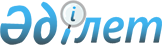 Қазақстан Республикасы Үкiметiнiң "Газ желісі ұйымдарын аккредиттеу қағидаларын бекіту туралы" 2012 жылғы 7 мамырдағы № 579 және "Қазақстан Республикасының ішкі нарығына сұйытылған мұнай газын берудің жоспарын жасау қағидаларын бекіту туралы" 2012 жылғы 5 шілдедегі № 912 қаулыларына өзгерістер енгізу туралыҚазақстан Республикасы Үкіметінің 2013 жылғы 2 шілдедегі № 671 қаулысы

      Қазақстан Республикасының Үкiметi ҚАУЛЫ ЕТЕДI:



      1. Қазақстан Республикасы Үкіметінің кейбір шешімдеріне мынадай өзгерістер енгізілсін:



      1) күші жойылды - ҚР Үкіметінің 03.04.2015 № 193 қаулысымен (алғашқы ресми жарияланған күнінен бастап қолданысқа енгізіледі);



      2) күші жойылды - ҚР Үкіметінің 03.04.2015 № 196 қаулысымен (алғашқы ресми жарияланған күнінен бастап қолданысқа енгізіледі).

      Ескерту. 1-тармаққа өзгеріс енгізілді - ҚР Үкіметінің 03.04.2015 № 193 (алғашқы ресми жарияланған күнінен бастап қолданысқа енгізіледі); 03.04.2015 № 196 қаулыларымен.



      2. Осы қаулы алғашқы ресми жарияланғанынан кейін күнтізбелік он күн өткен соң қолданысқа енгізіледі.      Қазақстан Республикасының

      Премьер-Министрi                                     С. Ахметов

Қазақстан Республикасы

Үкіметінің      

2013 жылғы 2 шілдедегі

№ 671 қаулысына    

қосымша             Ескерту. Қосымшаның күші жойылды - ҚР Үкіметінің 03.04.2015 № 193 қаулысымен (алғашқы ресми жарияланған күнінен бастап қолданысқа енгізіледі).
					© 2012. Қазақстан Республикасы Әділет министрлігінің «Қазақстан Республикасының Заңнама және құқықтық ақпарат институты» ШЖҚ РМК
				